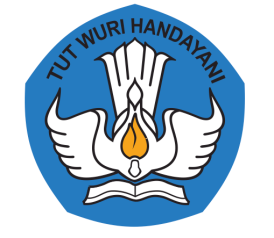 FORMULIR PENDAFTARAN SAYEMBARA DESAIN LOGOKONGRES BAHASA INDONESIAKeterangan:Tulis dengan huruf kapital.Kirimkan kepada panitia paling lambat tanggal 15 Januari 2018, pukul 21.00 WIB.Panitia akan memberikan konfirmasi keikutsertaan Sayembara Desain Logo Kongres Bahasa Indonesia dan nomor peserta ke alamat posel peserta.Nama Lengkap Tempat, Tanggal LahirInstitusi/Organisasi AsalPekerjaanPendidikan TerakhirAlamat Nomor TeleponNomor Telepon SelulerAlamat Pos-elSalinan identitas No. Peserta(diisi panitia)